Publicado en MEXICO el 19/06/2018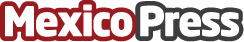 ALDEA transmite la copa mundial FIFA 2018 desde Rusia para los principales medios de comunicación del mundoAldea, una vez más, está brindando la cobertura en vivo de la Copa Mundial FIFA 2018, desde Rusia a catorce de los mayores medios de comunicación alrededor del mundo, incluyendo clientes en Australia, Argentina, Brasil, México, Sudáfrica y UruguayDatos de contacto:DULCE HERRERAMedios Aldea México+525555604177Nota de prensa publicada en: https://www.mexicopress.com.mx/aldea-transmite-la-copa-mundial-fifa-2018 Categorías: Internacional Nacional Fútbol Comunicación Consumo Innovación Tecnológica http://www.mexicopress.com.mx